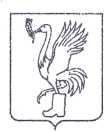 СОВЕТ ДЕПУТАТОВТАЛДОМСКОГО ГОРОДСКОГО ОКРУГА МОСКОВСКОЙ ОБЛАСТИ141900, г. Талдом, пл. К. Маркса, 12                                                          тел. 8-(49620)-6-35-61; т/ф 8-(49620)-3-33-29 Р Е Ш Е Н И Еот __28 мая____  2020 г.                                                                             №  42┌                                                      ┐    О передаче помещений в безвозмездноепользование Отделу МВД РФ по Талдомскому району ГУ МВД Россиипо Московской областиВ соответствии с Федеральным законом от 6 октября 2003 года № 131-ФЗ «Об общих принципах организации местного самоуправления в Российской Федерации», руководствуясь ст. 47 Устава Талдомского городского округа Московской области зарегистрированного в Управлении Министерства юстиции Российской Федерации по Московской области 24.12.2018 года № RU 503650002018001, рассмотрев обращение главы Талдомского городского округа Московской области В.Ю. Юдина № 699 от 18.05.2020 года, Совет депутатов Талдомского городского округа Московской областиРЕШИЛ:    1.   Передать в безвозмездное пользование Отделу МВД РФ по Талдомскому району ГУ МВД России по Московской области помещения, общей площадью 405,4 кв. м.,  расположенные по адресу: Московская область, г. Талдом, ул. Победы, д. 18 на период с 01.04.2020 года по  31.05.2020 года.     2.   Настоящее решение вступает в силу с даты его подписания.     3.  Контроль над исполнением настоящего решения возложить  на председателя Совета депутатов Талдомского городского округа  Московской области М.И. Аникеева.Председатель Совета депутатовТалдомского городского округа	        М.И. АникеевГлава Талдомского городского округа                                                                                                  В.Ю. Юдин